Elizabeth W. HammellDecember 24, 1824 – April 13, 1855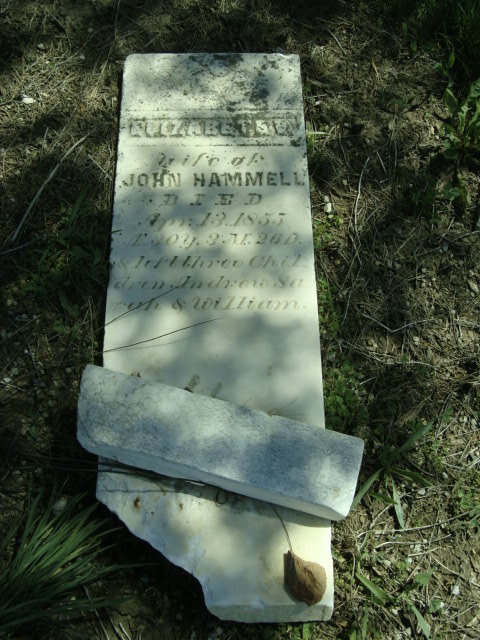 Photo by Cousin BeckyNo obit found at this time